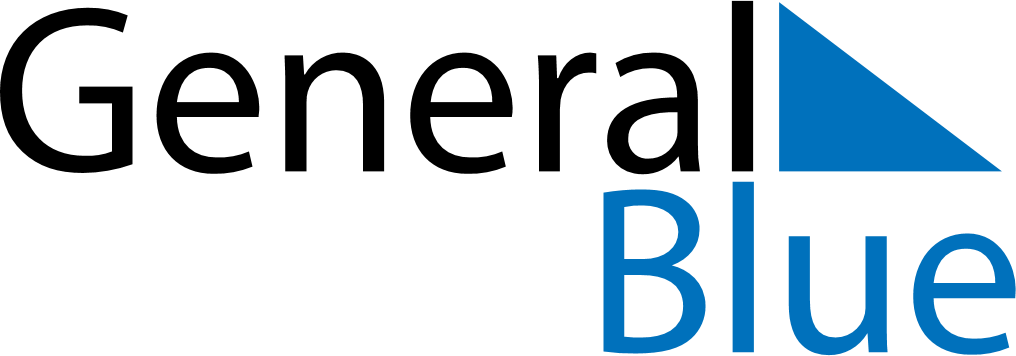 November 2024November 2024November 2024November 2024November 2024November 2024Halenkovice, Zlin, CzechiaHalenkovice, Zlin, CzechiaHalenkovice, Zlin, CzechiaHalenkovice, Zlin, CzechiaHalenkovice, Zlin, CzechiaHalenkovice, Zlin, CzechiaSunday Monday Tuesday Wednesday Thursday Friday Saturday 1 2 Sunrise: 6:37 AM Sunset: 4:29 PM Daylight: 9 hours and 51 minutes. Sunrise: 6:39 AM Sunset: 4:27 PM Daylight: 9 hours and 48 minutes. 3 4 5 6 7 8 9 Sunrise: 6:41 AM Sunset: 4:26 PM Daylight: 9 hours and 45 minutes. Sunrise: 6:42 AM Sunset: 4:24 PM Daylight: 9 hours and 41 minutes. Sunrise: 6:44 AM Sunset: 4:22 PM Daylight: 9 hours and 38 minutes. Sunrise: 6:45 AM Sunset: 4:21 PM Daylight: 9 hours and 35 minutes. Sunrise: 6:47 AM Sunset: 4:19 PM Daylight: 9 hours and 32 minutes. Sunrise: 6:49 AM Sunset: 4:18 PM Daylight: 9 hours and 29 minutes. Sunrise: 6:50 AM Sunset: 4:17 PM Daylight: 9 hours and 26 minutes. 10 11 12 13 14 15 16 Sunrise: 6:52 AM Sunset: 4:15 PM Daylight: 9 hours and 23 minutes. Sunrise: 6:53 AM Sunset: 4:14 PM Daylight: 9 hours and 20 minutes. Sunrise: 6:55 AM Sunset: 4:12 PM Daylight: 9 hours and 17 minutes. Sunrise: 6:57 AM Sunset: 4:11 PM Daylight: 9 hours and 14 minutes. Sunrise: 6:58 AM Sunset: 4:10 PM Daylight: 9 hours and 11 minutes. Sunrise: 7:00 AM Sunset: 4:09 PM Daylight: 9 hours and 8 minutes. Sunrise: 7:01 AM Sunset: 4:07 PM Daylight: 9 hours and 6 minutes. 17 18 19 20 21 22 23 Sunrise: 7:03 AM Sunset: 4:06 PM Daylight: 9 hours and 3 minutes. Sunrise: 7:04 AM Sunset: 4:05 PM Daylight: 9 hours and 0 minutes. Sunrise: 7:06 AM Sunset: 4:04 PM Daylight: 8 hours and 57 minutes. Sunrise: 7:07 AM Sunset: 4:03 PM Daylight: 8 hours and 55 minutes. Sunrise: 7:09 AM Sunset: 4:02 PM Daylight: 8 hours and 52 minutes. Sunrise: 7:10 AM Sunset: 4:01 PM Daylight: 8 hours and 50 minutes. Sunrise: 7:12 AM Sunset: 4:00 PM Daylight: 8 hours and 48 minutes. 24 25 26 27 28 29 30 Sunrise: 7:13 AM Sunset: 3:59 PM Daylight: 8 hours and 45 minutes. Sunrise: 7:15 AM Sunset: 3:58 PM Daylight: 8 hours and 43 minutes. Sunrise: 7:16 AM Sunset: 3:58 PM Daylight: 8 hours and 41 minutes. Sunrise: 7:18 AM Sunset: 3:57 PM Daylight: 8 hours and 39 minutes. Sunrise: 7:19 AM Sunset: 3:56 PM Daylight: 8 hours and 37 minutes. Sunrise: 7:20 AM Sunset: 3:55 PM Daylight: 8 hours and 35 minutes. Sunrise: 7:22 AM Sunset: 3:55 PM Daylight: 8 hours and 33 minutes. 